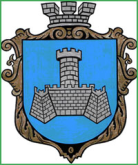 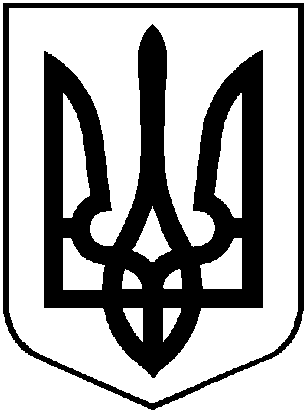 УКРАЇНАХМІЛЬНИЦЬКА МІСЬКА РАДАВІННИЦЬКОЇ ОБЛАСТІВиконавчий комітетР І Ш Е Н Н Явід  14 грудня  2020 р.                                                                     №1Про створення комісії з визначення та відшкодування збитків власникам землі та землекористувачамРозглянувши службову записку начальника відділу земельних відносин міської ради від 09.12.2020 року С.В. Тишкевич, з метою визначення та відшкодування збитків, завданих Хмільницькій міській територіальній громаді внаслідок порушення порядку землекористування, недопущення безоплатного використання земельних ділянок державної та комунальної форми власності, що призводить до втрат міського бюджету, відповідно до  статтей 156, 157, 211 Земельного кодексу України, Постанови Кабінету Міністрів України  від 19.04.1993 №284 «Про Порядок визначення та відшкодування збитків власникам землі та землекористувачам», керуючись ст.28, 33, 59 Закону України «Про місцеве самоврядування в Україні», виконавчий комітет міської ради ВИРІШИВ:    1. Створити комісію з визначення та відшкодування збитків власникам землі та землекористувачам та затвердити її склад ( додаток  №1 - додається ).   2. Рішення виконавчого комітету Хмільницької міської ради від 11 грудня 2018 року №490 «Про створення комісії з визначення та відшкодування збитків власникам землі та землекористувачам» вважати таким, що втратило чинність.  3. Загальному та архівному відділам Хмільницької міської ради у документах постійного зберігання  зазначити факти та підстави внесення змін до рішення зазначеного в п. 2 цього рішення.    4. Контроль за виконанням цього рішення покласти на заступника міського голови з питань    діяльності виконавчих органів міської ради – Загіку В.М.      Міський голова                                                                  М.В. Юрчишин                                                                                                   Додаток  1                                                                                              до рішення виконавчого комітету                                                                                             від 14 грудня 2020 р.  №1                                                                                                                   Складкомісії з визначення та відшкодування збитків власникам землі та землекористувачамЗагіка Володимир Михайлович - заступник міського голови з питань діяльності виконавчих органів,  голова комісії; - Тишкевич Світлана Вікторівна – начальник відділу земельних відносин міської ради, заступник голови комісії; Якубівська Валентина Василівна – спеціаліст II категорії відділу земельних відносин міської ради, секретар комісії;Члени комісії :- Олійник Олександр Анатолійович – начальник служби містобудівного кадастру міської ради;- Тищенко Тетяна Петрівна – начальник фінансового управління міської ради; - Кондратовець Ольга Василівна – головний спеціаліст відділу прогнозування і аналізу доходів фінансового управління міської ради; - Буликова Надія Анатоліївна – начальник юридичного відділу міської ради;- Мазур Василь Яковлевич  – голова постійної комісії міської ради з питань земельних відносин, агропромислового комплексу, містобудування, екології та природокористування;- Староста – ввірених йому населених пунктів, де працює комісія з визначення та відшкодування збитків власникам землі та землекористувачам.Керуючий справами виконкомуміської ради                                                                             Маташ С.П.